Администрация  Солнечного  сельского  поселенияСосновского муниципального района Челябинской областиЕР А С П О Р Я Ж Е Н И ЕОт  23 сентября  .2022 г. №  36 п. СолнечныйО начале  отопительного сезона 2022-2023 годов  на территории Солнечного  сельского поселения       В целях поддержания нормативной температуры внутри помещений, согласно санитарных норм и правил, согласно Распоряжению Главы Сосновского муниципального района от 22.09.2022г.№956Установить начало отопительного сезона в Солнечном сельском поселении с 26 сентября 2022года.МУП «ЖКХ Солнечное»,  отвечающему за теплоснабжение объектов социальной сферы (детский сад, школа, библиотека, дом Культыры, врачебная амбулатория, филиал детской школы искусств), многоквартирные и иных жилых домов, иных организаций и предприятий   организовать подачу тепла потребителям, с учетом готовности теплоснабжающих объектов и потребителей теплоносителя.Руководителям объектов социальной сферы, иных предприятий и организаций обеспечить своевременный прием тепла на отопительные нужды.Всем потребителям тепла своевременно производить платежи энергоснабжающим организациям за полученную тепловую энергию, согласно заключенным договорам.Организацию выполнения настоящего распоряжения возложить на директора МУП «ЖКХ Солнечное» Шакирова Р.Р. .Специалисту администрации Солнечного поселения Климовой Л.М. обеспечить размещение настоящего распоряжения на официальном сайте администрации Солнечного сельского поселения всети интернет.Контроль за выполнением настоящего распоряжения оставляю за собой. Глава Солнечного сельского поселения                                      О.Н.Суханова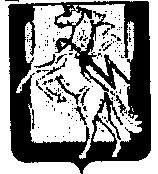 